Resources audit for first hand experiences- Bishops Lydeard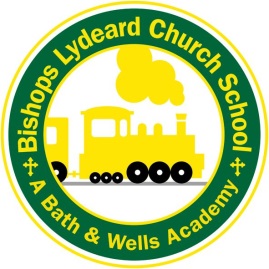 Within SchoolLocalityWider areaPondPlaygroundFieldWillow domeLaptopsKindlesLunch club (POD)Breakfast clubStaff skillsGovernor skillsHarvestChristmasLibrarySports dayPerformancesSummer fairChristmas fairDunster by Candlelight Forest schoolParent skillsPoliceFire serviceVicarHospital nurse/doctorPTFAChoirArchie projectOpen the BookSt Mary’s ChurchQuantocksWest Somerset RailwayWatermillVillage-Bishops LydeardVillage shopDunkirk HouseFarm shopLocal playgroundVillage hallLittle Knox First AidLibrary HospitalBrent KnollCheddar cavesBristol ZooSS Great BritainWe the curiousRNLISt John’s AmbulanceMuseums-BristolClifton Suspension BridgeSecret WorldRSPCAWookey HoleVets/dentist/doctorsSupermarketsFire and police stationsGuide dogsGarden centresWells Cathedral/BristolBristol ZooNoah’s Ark Zoo FarmDunster CastleMineheadHinkley Point Power Station